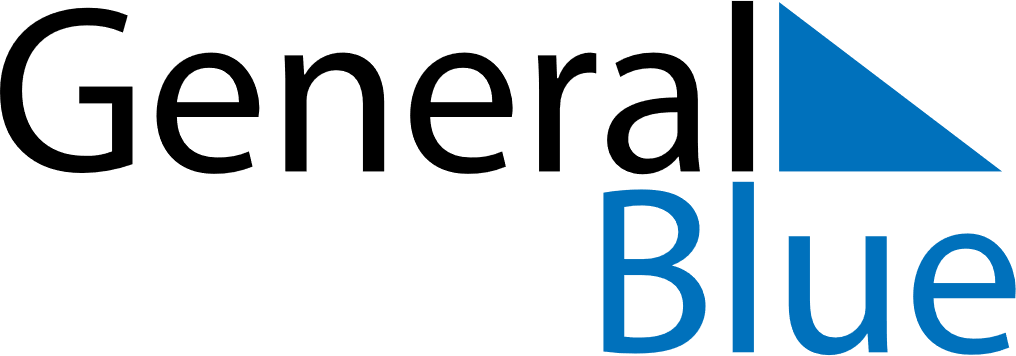 November 2021November 2021November 2021Svalbard and Jan MayenSvalbard and Jan MayenSUNMONTUEWEDTHUFRISAT1234567891011121314151617181920Father’s Day21222324252627282930First Sunday of Advent